Allegato 1B)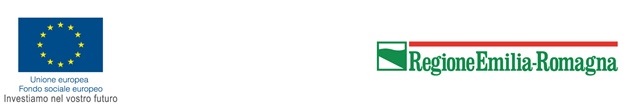 Modulo di ricognizione delle domande di accesso all’esame per il rilascio di una qualifica professionale (III liv. EQF)art. 4 Accordo RER – USR del 05/08/2022 - DGR n. 363 A.S. 2023/2024 Io sottoscritta/o …………………………………………………………………………………………… in qualità di Dirigente Scolastico/Legale Rappresentante dell’Istituzione Scolastica: DICHIARA di aver predisposto e realizzato, nell’ambito della propria autonomia, interventi integrati di cui al c. 2 dell’art. 3 del Decreto 17 maggio 2018, finalizzabili anche all’acquisizione di conoscenze, abilità e competenze riconoscibili in termini di credito formativo per il conseguimento di una qualifica di IeFP a favore degli studenti frequentanti nell’a.s. in corso il terzo anno di un percorso di Istruzione professionale riferito ad un indirizzo ricompreso dell’offerta formativa dell’a.s. 2021/2022 coerente con la suddetta qualifica; di aver provveduto all’acquisizione delle “domande di accesso all’esame” da parte dei propri studenti per i quali sono rispettati i requisiti del precedente alinea e che le suddette domande sono conservate agli atti dell’Istituto; SI IMPEGNAa deliberare l’ammissione all’esame, previa valutazione degli esiti di apprendimento degli studenti interessati, con riferimento alle conoscenze e le competenze previste dallo standard professionale della qualifica di interesse; a rilasciare agli alunni che avranno presentato domanda e per i quali sarà stata deliberata l’ammissione all’esame, la documentazione dettagliata sul percorso formativo svolto per una sua valorizzazione come evidenza per l’accesso al servizio di formalizzazione e certificazione che costituisce condizione di accesso; (Inserire il numero delle domande di accesso acquisite e agli atti dell’Istituto per ciascuna Scuola, suddivise per qualifica e per periodo di accesso agli esami)PREDISPORRE e DUPLICARE PER CIASCUNA SCUOLALe dichiarazioni rese sono dichiarazioni sostitutive di atto notorio o di certificato, ai sensi degli artt. 46 e 47 del D.P.R. 28 Dicembre 2000 n. 445 e succ. mod. consapevole delle conseguenze di cui all’art. 75 comma 1 del medesimo DPR, nonché delle sanzioni previste dall’art. 76 per le ipotesi di falsità in atti e dichiarazioni mendaci, si impegna a fornire tutte le informazioni necessarie all’Amministrazione Procedente per garantire il corretto svolgimento dei controlli di veridicità di quanto dichiarato.Il Legale Rappresentante(Documento firmato digitalmente)INFORMATIVA per il trattamento dei dati personali ai sensi dell’art 13 del Regolamento europeo n. 679/20161. Premessa Ai sensi dell’art. 13 del Regolamento europeo n. 679/2016, la Giunta della Regione Emilia-Romagna, in qualità di “Titolare” del trattamento, è tenuta a fornirle informazioni in merito all’utilizzo dei suoi dati personali. 2. Identità e i dati di contatto del titolare del trattamento Il Titolare del trattamento dei dati personali di cui alla presente Informativa è la Giunta della Regione Emilia-Romagna, con sede in Bologna, Viale Aldo Moro n. 52, CAP 40127. Per semplificare le modalità di inoltro e ridurre i tempi per il riscontro si invita a presentare le richieste di cui al paragrafo n. 10, alla Regione Emilia-Romagna, Ufficio Relazioni con il Pubblico (Urp), per iscritto scrivendo a: e-mail urp@regione.emilia-romagna.it oppure a urp@postacert.regione.emilia-romagna.it allegando un documento identificativo.I moduli per le richieste sono reperibili su Amministrazione trasparente cliccando sull’accesso e poi su Accesso ai propri dati. È possibile chiedere informazioni all'Urp telefonicamente dal lunedì al venerdì dalle 9 alle 13 e il lunedì e giovedì anche dalle 14.30 alle 16.30: telefono 800-662200; oppure scrivendo a: e-mail urp@regione.emiliaromagna.it. PEC: urp@postacert.regione.emilia-romagna.it. 3.Il Responsabile della protezione dei dati personali Il Responsabile della protezione dei dati designato dall’Ente è contattabile all’indirizzo mail dpo@regione.emilia-romagna.it o presso la sede della Regione Emilia-Romagna di Viale Aldo Moro n. 44 – Mezzanino - Bologna.4. Responsabili del trattamento L’Ente può avvalersi di soggetti terzi per l’espletamento di attività e relativi trattamenti di dati personali di cui manteniamo la titolarità. Conformemente a quanto stabilito dalla normativa, tali soggetti assicurano livelli esperienza, capacità e affidabilità tali da garantire il rispetto delle vigenti disposizioni in materia di trattamento, ivi compreso il profilo della sicurezza dei dati. Formalizziamo istruzioni, compiti ed oneri in capo a tali soggetti terzi con la designazione degli stessi a "Responsabili del trattamento". Sottoponiamo tali soggetti a verifiche periodiche al fine di constatare il mantenimento dei livelli di garanzia registrati in occasione dell’affidamento dell’incarico iniziale. 5. Soggetti autorizzati al trattamento I Suoi dati personali sono trattati da personale interno previamente autorizzato e designato quale incaricato del trattamento, a cui sono impartite idonee istruzioni in ordine a misure, accorgimenti, modus operandi, tutti volti alla concreta tutela dei suoi dati personali. 6. Finalità e base giuridica del trattamento Il trattamento dei suoi dati personali viene effettuato dalla Giunta della Regione Emilia-Romagna per lo svolgimento di funzioni istituzionali e, pertanto, ai sensi dell’art. 6 comma 1 lett. e) non necessita del suo consenso. I dati personali sono trattati per le seguenti finalità:registrare i dati relativi ai Soggetti che intendono presentare le domande di accesso all’esame per il rilascio di un certificato di qualifica (EQF III LIV.);realizzare attività di istruttoria;realizzare attività di verifica e controllo previste dalle normative vigenti in materia;inviare comunicazioni agli interessati da parte dell’Amministrazione Regionale;realizzare indagini dirette a verificare il grado di soddisfazione degli utenti sui servizi offerti o richiesti; organizzare eventi per far conoscere opportunità e risultati ottenuti dalle politiche e dagli strumenti messi in campo dalla Regione Emilia-Romagna. 7. Destinatari dei dati personaliI suoi dati personali potranno essere conosciuti esclusivamente dagli operatori della Direzione Generale Conoscenza, Ricerca, Lavoro, Imprese della Regione Emilia-Romagna individuati quali Incaricati del trattamento. Esclusivamente per le finalità previste al paragrafo 6 (Finalità del trattamento), possono venire a conoscenza dei dati personali società terze fornitrici di servizi per la Regione Emilia-Romagna, previa designazione in qualità di Responsabili del trattamento e garantendo il medesimo livello di protezione. Alcuni dei dati personali da Lei comunicati alla Regione Emilia- Romagna, ai sensi dell’art. 27 del DLGS 33/2013, sono soggetti alla pubblicità sul sito istituzionale dell’Ente. 8. Trasferimento dei dati personali a Paesi extra UE I suoi dati personali non sono trasferiti al di fuori dell’Unione europea. 9. Periodo di conservazione I suoi dati sono conservati per un periodo non superiore a quello necessario per il perseguimento delle finalità sopra menzionate. A tal fine, anche mediante controlli periodici, viene verificata costantemente la stretta pertinenza, non eccedenza e indispensabilità dei dati rispetto al rapporto, alla prestazione o all'incarico in corso, da instaurare o cessati, anche con riferimento ai dati che Lei fornisce di propria iniziativa. I dati che, anche a seguito delle verifiche, risultano eccedenti o non pertinenti o non indispensabili non sono utilizzati, salvo che per l'eventuale conservazione, a norma di legge, dell'atto o del documento che li contiene. 10. I suoi diritti Nella sua qualità di interessato, Lei ha diritto:di accesso ai dati personali; di ottenere la rettifica o la cancellazione degli stessi o la limitazione del trattamento che lo riguardano;di opporsi al trattamento; di proporre reclamo al Garante per la protezione dei dati personali.11. Conferimento dei dati Il conferimento dei dati è facoltativo, ma in mancanza non sarà possibile adempiere alle finalità descritte al punto 6 (“Finalità del trattamento”).Codice Meccanografico Istituzione ScolasticaDenominazione 
Istituzione ScolasticaComune 
sede dell'Istituzione ScolasticaProvincia 
sede dell'Istituzione ScolasticaCodice Meccanografico
ScuolaDenominazione 
ScuolaComune 
sede della ScuolaIndirizzi quinquennali Qualifiche professionali regionaliN. domande per esame da realizzare a far data dal 01/06/2024  N. domande per esame da realizzare a far data dal 31/10/2024  a) AGRICOLTURA, SVILUPPO RURALE VALORIZZAZIONE DEI PRODOTTI DEL TERRITORIO E GESTIONE DELLE RISORSE FORESTALI E MONTANEOPERATORE AGRICOLOa) AGRICOLTURA, SVILUPPO RURALE VALORIZZAZIONE DEI PRODOTTI DEL TERRITORIO E GESTIONE DELLE RISORSE FORESTALI E MONTANEOPERATORE AGRO-ALIMENTAREb) PESCA COMMERCIALE E PRODUZIONI ITTICHEOPERATORE DELLA PESCA E DELL'ACQUACOLTURAc) INDUSTRIA E ARTIGIANATO PER IL MADE IN ITALYOPERATORE DELL'ABBIGLIAMENTOc) INDUSTRIA E ARTIGIANATO PER IL MADE IN ITALYOPERATORE DELLE CALZATUREc) INDUSTRIA E ARTIGIANATO PER IL MADE IN ITALYOPERATORE DELLA PRODUZIONE CHIMICAc) INDUSTRIA E ARTIGIANATO PER IL MADE IN ITALYOPERATORE EDILE ALLE STRUTTUREc) INDUSTRIA E ARTIGIANATO PER IL MADE IN ITALYOPERATORE EDILE ALLE INFRASTRUTTUREc) INDUSTRIA E ARTIGIANATO PER IL MADE IN ITALYOPERATORE DELLA CERAMICA ARTISTICAc) INDUSTRIA E ARTIGIANATO PER IL MADE IN ITALYOPERATORE DEL LEGNO E DELL'ARREDAMENTOc) INDUSTRIA E ARTIGIANATO PER IL MADE IN ITALYOPERATORE MECCANICOc) INDUSTRIA E ARTIGIANATO PER IL MADE IN ITALYOPERATORE MECCANICO DI SISTEMIc) INDUSTRIA E ARTIGIANATO PER IL MADE IN ITALYOPERATORE GRAFICOc) INDUSTRIA E ARTIGIANATO PER IL MADE IN ITALYOPERATORE DI STAMPAc) INDUSTRIA E ARTIGIANATO PER IL MADE IN ITALYOPERATORE DI POST-STAMPAd) MANUTENZIONE E ASSISTENZA TECNICAOPERATORE MECCATRONICO DELL'AUTORIPARAZIONEd) MANUTENZIONE E ASSISTENZA TECNICAOPERATORE IMPIANTI ELETTRICI E SOLARI FOTOVOLTAICId) MANUTENZIONE E ASSISTENZA TECNICAOPERATORE SISTEMI ELETTRICO-ELETTRONICId) MANUTENZIONE E ASSISTENZA TECNICAOPERATORE IMPIANTI TERMO-IDRAULICId) MANUTENZIONE E ASSISTENZA TECNICAOPERATORE MECCANICOd) MANUTENZIONE E ASSISTENZA TECNICAOPERATORE MECCANICO DI SISTEMIf) SERVIZI COMMERCIALIOPERATORE AMMINISTRATIVO-SEGRETARIALEf) SERVIZI COMMERCIALIOPERATORE DEL PUNTO VENDITAf) SERVIZI COMMERCIALIOPERATORE GRAFICOf) SERVIZI COMMERCIALIOPERATORE DI STAMPAf) SERVIZI COMMERCIALIOPERATORE DI POST-STAMPAf) SERVIZI COMMERCIALIOPERATORE DI MAGAZZINO MERCIg) ENOGASTRONOMIA E OSPITALITÀ ALBERGHIERAOPERATORE DELLA RISTORAZIONEg) ENOGASTRONOMIA E OSPITALITÀ ALBERGHIERAOPERATORE DELLA PROMOZIONE ED ACCOGLIENZA TURISTICAh) SERVIZI CULTURALI E DELLO SPETTACOLOOPERATORE GRAFICOh) SERVIZI CULTURALI E DELLO SPETTACOLOOPERATORE DI STAMPAh) SERVIZI CULTURALI E DELLO SPETTACOLOOPERATORE DI POST-STAMPATotale studentiCodice Meccanografico
ScuolaDenominazione 
ScuolaComune 
sede della ScuolaIndirizzi quinquennali Qualifiche professionali regionaliN. domande per esame da realizzare a far data dal 01/06/2024  N. domande per esame da realizzare a far data dal 31/10/2024  a) AGRICOLTURA, SVILUPPO RURALE VALORIZZAZIONE DEI PRODOTTI DEL TERRITORIO E GESTIONE DELLE RISORSE FORESTALI E MONTANEOPERATORE AGRICOLOa) AGRICOLTURA, SVILUPPO RURALE VALORIZZAZIONE DEI PRODOTTI DEL TERRITORIO E GESTIONE DELLE RISORSE FORESTALI E MONTANEOPERATORE AGRO-ALIMENTAREb) PESCA COMMERCIALE E PRODUZIONI ITTICHEOPERATORE DELLA PESCA E DELL'ACQUACOLTURAc) INDUSTRIA E ARTIGIANATO PER IL MADE IN ITALYOPERATORE DELL'ABBIGLIAMENTOc) INDUSTRIA E ARTIGIANATO PER IL MADE IN ITALYOPERATORE DELLE CALZATUREc) INDUSTRIA E ARTIGIANATO PER IL MADE IN ITALYOPERATORE DELLA PRODUZIONE CHIMICAc) INDUSTRIA E ARTIGIANATO PER IL MADE IN ITALYOPERATORE EDILE ALLE STRUTTUREc) INDUSTRIA E ARTIGIANATO PER IL MADE IN ITALYOPERATORE EDILE ALLE INFRASTRUTTUREc) INDUSTRIA E ARTIGIANATO PER IL MADE IN ITALYOPERATORE DELLA CERAMICA ARTISTICAc) INDUSTRIA E ARTIGIANATO PER IL MADE IN ITALYOPERATORE DEL LEGNO E DELL'ARREDAMENTOc) INDUSTRIA E ARTIGIANATO PER IL MADE IN ITALYOPERATORE MECCANICOc) INDUSTRIA E ARTIGIANATO PER IL MADE IN ITALYOPERATORE MECCANICO DI SISTEMIc) INDUSTRIA E ARTIGIANATO PER IL MADE IN ITALYOPERATORE GRAFICOc) INDUSTRIA E ARTIGIANATO PER IL MADE IN ITALYOPERATORE DI STAMPAc) INDUSTRIA E ARTIGIANATO PER IL MADE IN ITALYOPERATORE DI POST-STAMPAd) MANUTENZIONE E ASSISTENZA TECNICAOPERATORE MECCATRONICO DELL'AUTORIPARAZIONEd) MANUTENZIONE E ASSISTENZA TECNICAOPERATORE IMPIANTI ELETTRICI E SOLARI FOTOVOLTAICId) MANUTENZIONE E ASSISTENZA TECNICAOPERATORE SISTEMI ELETTRICO-ELETTRONICId) MANUTENZIONE E ASSISTENZA TECNICAOPERATORE IMPIANTI TERMO-IDRAULICId) MANUTENZIONE E ASSISTENZA TECNICAOPERATORE MECCANICOd) MANUTENZIONE E ASSISTENZA TECNICAOPERATORE MECCANICO DI SISTEMIf) SERVIZI COMMERCIALIOPERATORE AMMINISTRATIVO-SEGRETARIALEf) SERVIZI COMMERCIALIOPERATORE DEL PUNTO VENDITAf) SERVIZI COMMERCIALIOPERATORE GRAFICOf) SERVIZI COMMERCIALIOPERATORE DI STAMPAf) SERVIZI COMMERCIALIOPERATORE DI POST-STAMPAf) SERVIZI COMMERCIALIOPERATORE DI MAGAZZINO MERCIg) ENOGASTRONOMIA E OSPITALITÀ ALBERGHIERAOPERATORE DELLA RISTORAZIONEg) ENOGASTRONOMIA E OSPITALITÀ ALBERGHIERAOPERATORE DELLA PROMOZIONE ED ACCOGLIENZA TURISTICAh) SERVIZI CULTURALI E DELLO SPETTACOLOOPERATORE GRAFICOh) SERVIZI CULTURALI E DELLO SPETTACOLOOPERATORE DI STAMPAh) SERVIZI CULTURALI E DELLO SPETTACOLOOPERATORE DI POST-STAMPATotale studenti